CHURCH FIRE RISK ASSESSMENT FORM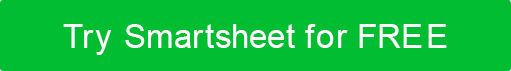 LOCATION INFORMATIONBUILDING INFORMATIONOCCUPANT INFORMATIONBACKGROUND INFORMATIONHAZARD ASSESSMENT CHECKLISTFIRE ALARM AND DETECTION CHECKLISTSAFE ESCAPE FROM FIRE HAZARDS CHECKLISTFIRE FIGHTING EQUIPMENT CHECKLISTSTAFF TRAINING CHECKLISTEVALUATIONCONTROL PLANACTION PLANADDITIONAL INFORMATION ––––––––––––––––––––––––––––––––––––––––––––––––––––––––––––––––––––––––––––––––––––––––––––––––––––––––––––ASSESSMENT CONDUCTED BYASSESSMENT DATENEXT ASSESSMENT DUECHURCH NAMECHURCH ADDRESSPOINT OF CONTACT NAMECONTACT INFORMATIONNUMBER OF FLOORSSIZE OF FLOOR AREAMAXIMUM OCCUPANCY OF CHURCHService Days and HoursConstruction Detailse.g., building and flooring materialsOtherApproximate occupancy rate during normal servicesApproximate occupancy rate during special servicesApproximate occupancy rate when no services in sessionSpecial occupants at risk (e.g., guests with disabilities)Designated location of at-risk occupants during service, if anyLocation(s) of other personnel in the building (e.g., janitors, choir practice, instrumental practice)DURING SERVICE:Location(s) of other personnel in the building (e.g., janitors, choir practice, instrumental practice)Location(s) of other personnel in the building (e.g., janitors, choir practice, instrumental practice)OUTSIDE OF SERVICE: Location(s) of other personnel in the building (e.g., janitors, choir practice, instrumental practice)Previous fire losses or incidentsSource(s) of previous fire losses or incidentsWhat control measures have been put in place due to previous fire losses or incidents?Other relevant informationYesNoN/AHAZARD ASSESSMENT ITEMNOTESAre heating sources (fixed or portal) kept clear of combustible materials?Are multipoint adaptors and electrical extension leads kept to a minimum?Is electrical equipment regularly inspected for faulty or damaged wire?Is smoking permitted on the premises?Are combustible materials safely stored away from sources of ignition?Are flammable liquids safely stored away from sources of ignition?Are procedures in place to minimize the risk of and protect from arson?OtherOtherOtherYesNoN/AFIRE ALARM AND DETECTION ITEMNOTESAre smoke detectors tested monthly?Are smoke detector batteries replaced at least once or twice a year?Is the fire alarm audible from all spaces in the building?Are the number and locations of fire call points throughout the building satisfactory?Are any fire alarms or call points obstructed from view or access?Are all personnel in the building aware of how to raise an alarm?Are fire alarms tested and serviced in accordance with BS 5839 standards?Does the alarm system have a backup battery in place?OtherOtherYesNoN/ASAFE ESCAPE FROM FIRE HAZARDS ITEMNOTESAre there at least two escape routes located in each space?Are all escape routes unobstructed and easily accessible?Can all escape points be exited quickly without the use of a key?Is there sufficient exit signage located in each space, and does it comply with BS 5499?Are illuminated exit signs required?Is emergency lighting in place and properly functioning?Are all exit routes sufficiently illuminated?Is emergency lighting tested and maintained according to BS 5266?OtherOtherYesNoN/AFIRE FIGHTING EQUIPMENT ITEMNOTESIs there an adequate number of fire extinguishers available?Are fire extinguishers located in higher fire hazard areas?Have fire extinguishers been properly serviced and tested?Are fire blankets available?Is a working sprinkler system installed in the building?Is there a working gas flooding system in the building?Are fixed installations tested according to BS standards?Do all protection systems have working alarms?OtherOtherYesNoN/ASTAFF TRAINING ITEMNOTESAre staff trained on how to report a discovered fire?Are staff trained on how to raise the fire alarm? Are staff trained on how to use a fire extinguisher?Are staff trained on evacuation procedures?Are staff trained on alerting other staff and personnel about a fire?Are team leaders or roles assigned to help facilitate safe escape?Are staff trained on where to go for a safe assembly point?Are staff trained on specific hazards on the premises?OtherOtherLOWUnlikely to result in injuryMEDLikely to result in injury of one or two occupantsHIGHHigh potential for serious injury or deathLOWMEDHIGHEVALUATION ITEMNOTESProbability of a fire occurring or igniting on the premisesSeverity of consequences if a fire was to occur Competency of staff on evacuation proceduresOtherOtherOtherOtherOtherHAZARDLOCATIONPARTIES AT RISKPROBABILITY(H,M,L)CONTROL MEASURESOWNERHAZARDACTIONASSIGNED TODUE DATERISK ASSESSOR NAMERISK ASSESSOR SIGNATUREDATERISK ASSESSOR TITLERISK ASSESSOR TITLERISK ASSESSOR TITLEAPPROVING OFFICIAL NAMEAPPROVING OFFICIAL SIGNATUREDATEAPPROVING OFFICIAL TITLEAPPROVING OFFICIAL TITLEAPPROVING OFFICIAL TITLEDISCLAIMERAny articles, templates, or information provided by Smartsheet on the website are for reference only. While we strive to keep the information up to date and correct, we make no representations or warranties of any kind, express or implied, about the completeness, accuracy, reliability, suitability, or availability with respect to the website or the information, articles, templates, or related graphics contained on the website. Any reliance you place on such information is therefore strictly at your own risk.